INFOBRIEF 					                    Juni 2023											                                            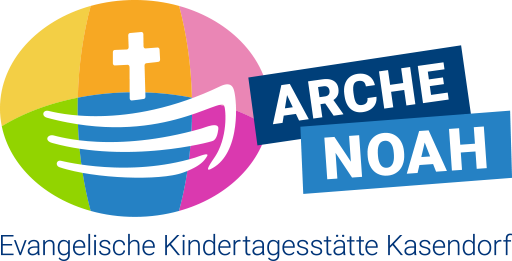                                HORT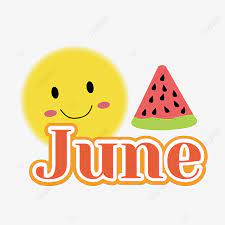 Liebe Eltern, liebe Kinder! TERMINE       Kita – Preis 2023Wir haben uns wahnsinnig über die große Auszeichnung gefreut, zumal wir als erste bayerische Kita einen Preis entgegennehmen durften und auch noch den Publikumspreis erhalten haben. Danke hier nochmals an alle die auf „eltern.de“ für uns abgestimmt haben. Der Preis richtet sich an alle Kasendorfer Eltern, Kinder und dem gesamten Team der „Arche Noah“ und wurde auch aufgrund der guten Zusammenarbeit mit der Grundschule Kasendorf verliehen. Wir können uns einfach alle freuen! ADAC – Turnier auf dem PausenhofBereits am Donnerstag wird zu Übungszwecken der Parcours auf dem Pausenhof für die teilnehmenden Kinder aufgebaut und ihr könnt mit Euren Kindern trainieren. Die Aufsicht liegt beim Radfahren um den Parcours allerdings (egal ob an- oder abwesend) bei den Eltern. Danke für Euer Verständnis!Naturbühne TrebgastFalls Euer Kind bis zur Abfahrt des Busses noch zu uns in den Hort soll oder möchte, ist dies kein Problem. Auch der Frühhort ist an diesem Tag ganz normal geöffnet. Mittagessen gibt es an diesem Tag nicht bei uns – dafür kann an der Naturbühne Essen gekauft werden. Am Nachmittag würde sich ab der Rückkehr der Busse eine weitere Betreuung zeitlich nicht mehr lohnen, daher haben wir ab Ausflugsbeginn „geschlossen“ und planen konzeptionell das neue Schuljahr. Einen schönen Juni wünscht EuchEuer Hort - TeamDonnerstag, 22.06.Freitag, 23.06.ADAC - Turnier auf dem Pausenhof der GrundschuleInfos siehe untenDonnerstag, 29.06.Ausflug der GS zur Naturbühne Trebgast(Rückkehr ca. 16.00 Uhr mit dem Bus)Frühhort: JABetreuung bis der Bus fährt:JAMittagessen: NEINAm Nachmittag ist der Hort geschlossenFreitag, 14.07.23Abschiedsfest unserer Viertklässler mit Hortübernachtung15.00 bis 18.00 Uhr mit allen HortkindernAb 18.00 Uhr Übernachtung der Viertklässler